Massachusetts Department of Public Health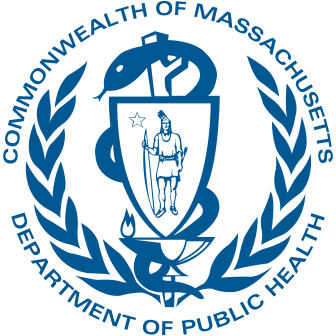 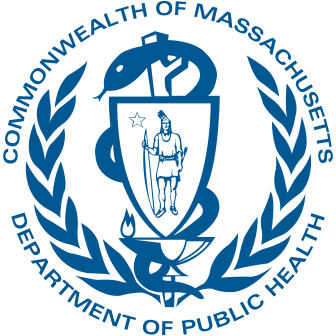 Community Water Fluoridation Information for Water OperatorsAngela M. Verheyen MSDH, RDH Office of Oral Health Program LeadThis training is intended for Massachusetts water operators who work with Public Water Systems (PWS) and adjust fluoride levels for safe drinking water consumption. The slide deck will address fluoride reporting forms and issues, the Water Fluoridation Reporting System (WFRS), My Water’s Fluoride (MWF), tips for managing non-optimal fluoride levels, 2023 challenges and the new 2024 CWF quality awards criteria.If you have any questions, email oral.health@mass.gov.Community Water Fluoridation (CWF) StatementCWF Reporting FormsWater Fluoridation Report System and Documentation ProcessReports and Reporting Form IssuesMy Water's Fluoride Reporting LevelsSystem ChallengesProtocols and Processes2024 CWF Quality Awards CriteriaThe Massachusetts Department of Public Health strongly supports community water fluoridation as a safe, cost-effective, and proven practice promoting good oral health. Today, over 4 million people in Massachusetts receive the benefits of community water fluoridation.The Office of Oral Health (OOH) also recognizes water operators' hard work and dedication to providing communities with the oral health benefits ofoptimally fluoridated water.For over 75 years, people in the United States have been drinking water with added fluoride and enjoying the benefits of better dental health. Water fluoridation is beneficial for reducing and controlling tooth decay and promoting oral health across the lifespan.Evidence shows that water fluoridation prevents tooth decay by providing frequent and consistent contact with low fluoride levels.Fluoridated communities reduce tooth decay by 25% in children and adults compared to communities that do not have fluoridated water sources.Additional evidence shows that school children living in communities where water is fluoridated at the optimal level of 0.7ppm have, on average, 2.25 fewer decayed teeth compared to children living in non-fluoridated communities.What is the Water Fluoridation Reporting System (WFRS)?WFRS is an online tool that helps states manage the quality of their water fluoridation programs. WFRS information is also the basis for national reports that describe the percentage of the U.S. population who receive fluoridated drinking water through community water systems.Massachusetts has 132 fluoridated communities with 79 adjusted water systems that report fluoride levels to the OOH. Monthly fluoride reports are sent to the OOH and results are put into WFRS. WFRS is managed by the Centers for Disease Control and Prevention (CDC).Fluoridation Report APurpose: This form is to be used by the PWS to document finishedfluoride concentrations from treatment plants. All pumping fluoridated sources MUST be tested daily for fluoride at the distribution system's entry point or after the fluoride application point.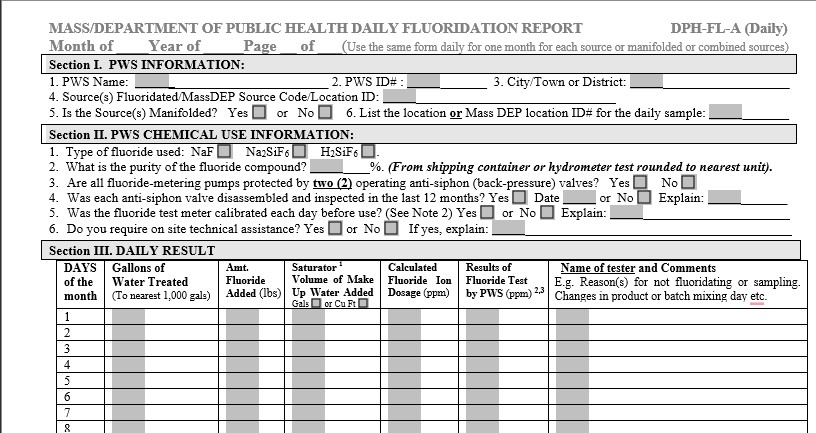 Form AFluoride results are not averaged at the end of the month.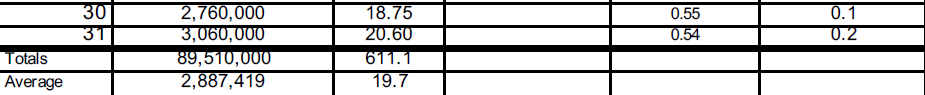 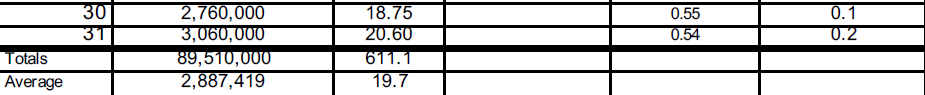 If fluoride was not added on any day, a reason must be stated in the comment area.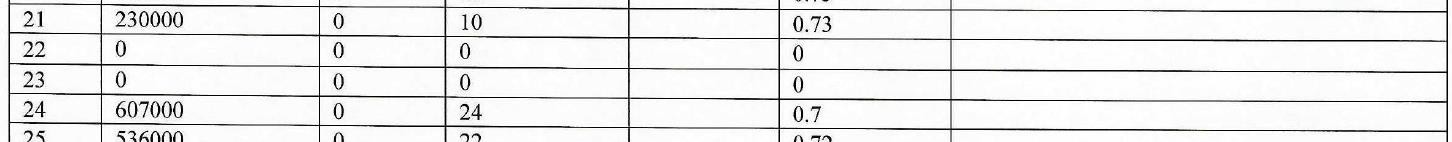 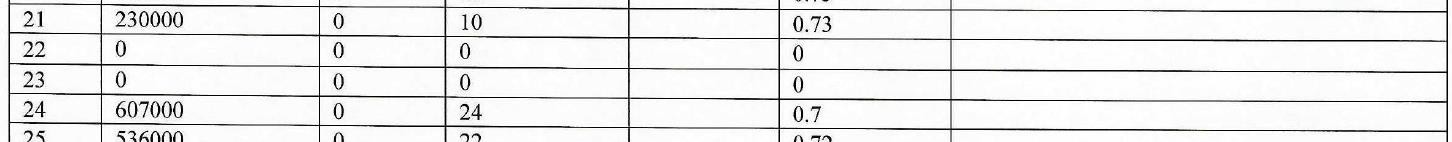 Fluoridation Report B (DPH-FL-B)Purpose: This form is to be used by the PWS to document fluoride concentrations in the distribution system of the PWS.At least four (4) distribution samples per month. One water sample from a tap(s) that represents the water from the distribution entrance point. At least one (1) distribution sample should be collected at a location(s) at a school or located within =1-2 miles upstream or downstream of a school.If the system is providing water to other consecutive PWS, it must evenly distribute its 4 weekly distribution samples across the entire combined distribution system.Form BThe school sample is not collected, and/or the school sample is not documented on the formFour distribution samples are not collected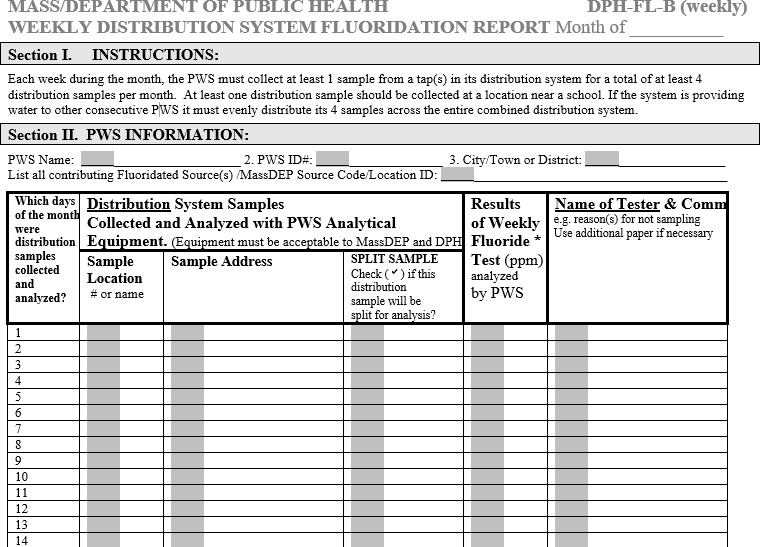 Fluoridation Report C (DPH-FL-C)Purpose: This form is to be used by the PWS to evaluate the accuracy of the PWS fluoride testing equipment or laboratory. Each month, at least one (1) distribution sample MUST be split and analyzed by the PWS and a Massachusetts-certified laboratory.Fluoride Reporting Form C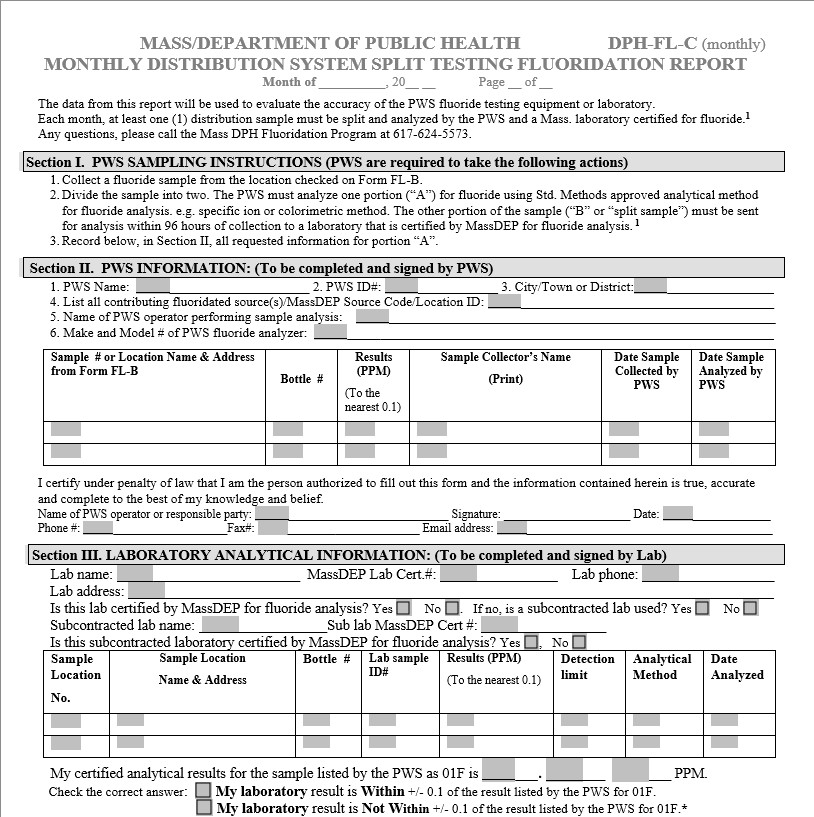 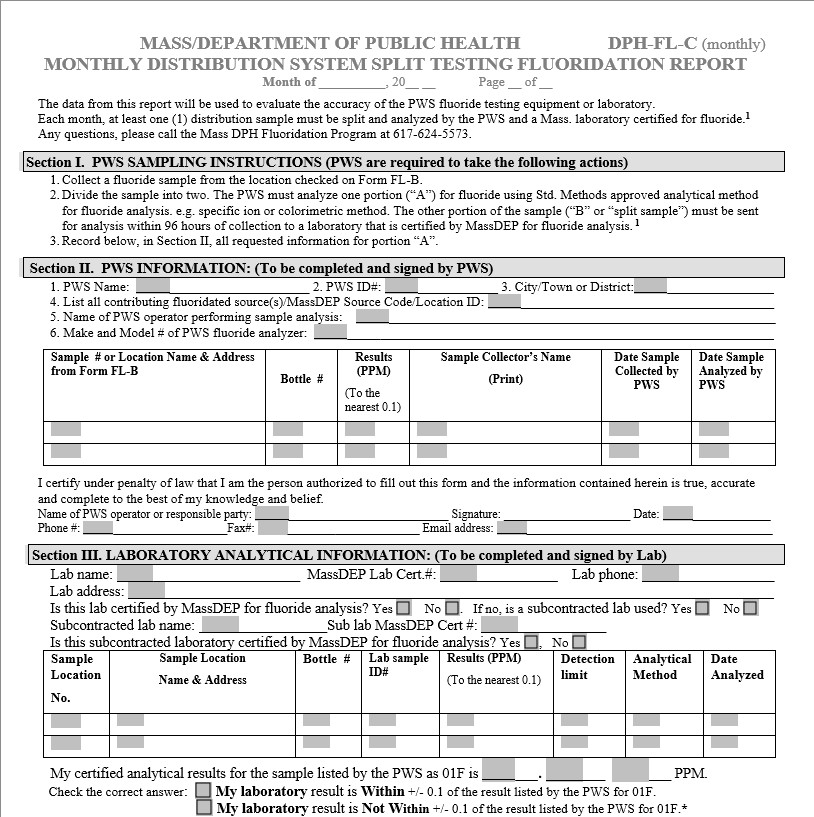 Massachusetts Department of Public Health | mass.gov/dph	14Form CThe form is sent in without lab results, or form C is missing from the report submissionOOH was not notified within seven days, as stated on Form C, when the split sample was not within +/-0.1ppmMonth-to-month PWS and lab results not with +/-0.1ppm are submitted without an indication of an internal protocol to address the not within resultsSubmission is missing formsIncorrect monthly reports submitted to the OOHLow fluoride readings or no fluoride added and no explanation in the comment area of the formForms are sent as separate PDFs or some other format. Reports should be sent as one PDF with the following naming format – Town Name-PWS Number-Month and YearFor example: Acton-2002000-September 2023Reports must be submitted via email to oral.health@mass.govReports must be received on the 10th day of the following monthExample: February reports will be due on or before March 10thInformation from the CWF Reporting Forms are input into WFRS by OOH.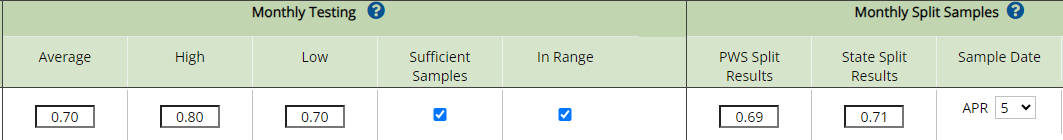 Image Credit: https://nccd.cdc.gov/DOH_WFRS/Shared/FluorideDataEntry_ByMonth.aspxAverageThese are the results of the fluoride test average on Form A (multiple wells are averaged together as one monthly average)High and Low ReadingThese readings are pulled from monthly fluoride reportsSufficient Samples Check BoxThere must be a sample for each day of the month to be considered sufficient samples.In Range Check BoxForm A monthly average must be in the range of 0.6-0.8 ppm as close to the optimal0.7 ppm.Monthly Split SampleThis information comes directly from Form C results of the PWS split , and Lab split results with sample date.My Water’s Fluoride (MWF) allows consumers to learn about the fluoride level intheir drinking water. A snapshot of what can be accessed through MWFFluoridation statusFluoridation levels by city and townThe number of people servedThe water sourceAs of June 1, 2023, the OOH turned MWF from a basic level report to an advanced level report.Advanced level displays all reports in MWF, the Fluoridation Status Report (with operational summary), Natural Systems Report Fluoridation status report, Operational Report, and the Average Fluoride Levels Report.Water Operators have shared internal protocols or processes for addressing non- optimal fluoride levels, including:The split sample is not within +/- 0.1ppm.Re-test the same sample if it is availableThis can be set up as a standing order with the labComplete a more involved look at your systemWhen the monthly average fluoride (form A) is less than 0.6ppm or greater than0.8 ppmTroubleshoot the systemCalibrate the instrument in questionClean out the saturatorContact DEP for technical supportMany Communities have experienced system challengesWorkforce ChallengesKey positions are vacantLoss of historical knowledge when folks retireNew employeesA limited number of staff trained on fluoride and reporting systemsEquipment ChallengesAging equipmentCritical equipment updates and repairs that take fluoride offline for monthsTemporary suspensions due to product shortagesThe criteria for CWF Quality Awards have been updated for 2024Adjusts the fluoride concentration of their drinking waterAchieves a monthly average fluoride level that is within the optimal range for a minimum of 9 reporting months within a calendar yearWhere the optimal range is defined as 0.6-0.8 ppm, with the goal of falling as close to the optimal fluoridation level of 0.7 ppm as possibleDocuments their fluoride levels in the CDC’s Water FluoridationReporting SystemThe Office of Oral Health requires timely reporting of monthly data from water operators to manage this requirement on their behalf.THANK YOU@MassDPH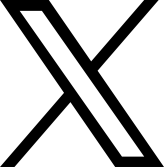 Massachusetts Department of Public Health mass.gov/dph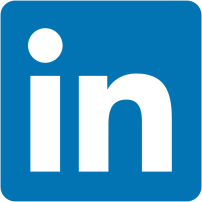 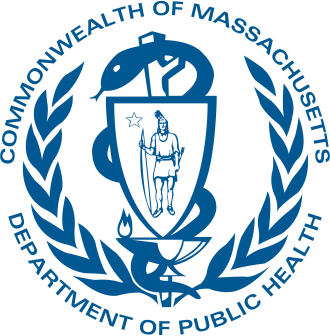 